Preparing for Reading Quizzes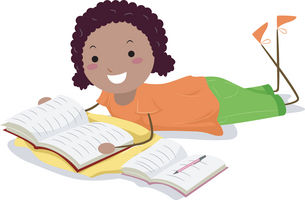 Look over the pages you are assigned to read, and determine how the content is organized.Read the assigned pages and think how the content relates to the headings of each section.Read over the selection again making organized notes as you go.  Use one of the methods suggested in class or check out this website for suggestions.http://hackmystudy.com/how_to_take_notes_from_textbooks.htmlIf you read something that you do not understand, ask for clarification in class before the quiz.Notes need to be hand-written and turned in with the quiz.Grading RubricMeets expectationsDoes not meet expectationsContent   6 pointsContains main ideas and supporting information in 1 to 3 pages5-6 pointsContains only headings or definitions of bold wordsIs less than 1 page or more than 3 pages0-4 points Organization 3 pointsFollows an organized format for taking notes3 pointsHas little or no organization0-2 pointsLegible/neat 1 pointNeatly written1 pointMessy or illegible, ineffective as a study tool0 points